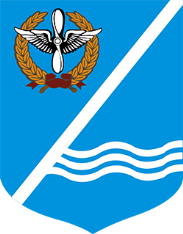 Совет Качинского муниципального округа города СевастополяРЕШЕНИЕ№8/32О внесении  дополнений в Решение Совета Качинского муниципального округа от 09.04.2016г. №22/167 «Об утверждении Положения о порядке предоставления отпусков лицам, замещающим муниципальные должности, муниципальным служащим и лицам, замещающим должности, не являющиеся должностями муниципальной службы в органах местного самоуправления Качинского муниципального округа»В соответствии со ст. 186 Трудового кодекса Российской Федерации,  Федеральными законами от 06.10.2003 №131-ФЗ «Об общих принципах организации местного самоуправления в Российской Федерации», Законами города Севастополя от 05.08.2014 53-ЗС «О муниципальной службе в городе Севастополе», от 30.12.2014 №102-ЗС «О местном самоуправлении в городе Севастополе», Уставом внутригородского муниципального образования города Севастополя Качинский муниципальный округ (с изменениями):Совет Качинского муниципального округаРЕШИЛ:1. Внести следующие дополнения в Решение Совета Качинского муниципального округа от 09.04.2016г. №22/167 «Об утверждении Положения о порядке предоставления отпусков лицам, замещающим муниципальные должности, муниципальным служащим и лицам, замещающим должности, не являющиеся должностями муниципальной службы в органах местного самоуправления Качинского муниципального округа»:1.1. Дополнить Раздел 2 Положения Пунктом 2.16  следующего содержания:	«2.16 В день сдачи крови и ее компонентов, а также в день связанного с этим медицинского осмотра сотрудник освобождается от работы. В случае, если по соглашению с работодателем сотрудник в день сдачи крови и ее компонентов вышел на работу (за исключением работ с вредными и (или) опасными условиями труда, когда выход сотрудника на работу в этот день невозможен), ему предоставляется по его желанию другой день отдыха. В случае сдачи крови и ее компонентов в период ежегодного оплачиваемого отпуска, в выходной или нерабочий праздничный день сотруднику по его желанию предоставляется другой день отдыха. После каждого дня сдачи крови и ее компонентов сотруднику предоставляется дополнительный день отдыха. Указанный день отдыха по желанию сотрудника  может быть присоединен к ежегодному оплачиваемому отпуску или использован в другое время в течение года после дня сдачи крови и ее компонентов. При сдаче крови и ее компонентов  за сотрудником сохраняется его средний заработок за дни сдачи и предоставленные в связи с этим дни отдыха. Таким образом,  сотруднику предоставляется  два дня отдыха за каждый день сдачи крови, которые можно присоединить к ежегодному оплачиваемому отпуску или использовать в другое время в течение года после дня сдачи крови и ее компонентов.»2. Обнародовать настоящее решение путем размещения его полного текста на информационных стендах для официальной информации Качинского муниципального округа, на официальном сайте Правительства города Севастополя и на официальном сайте внутригородского муниципального образования города Севастополя Качинский муниципальный округ.3. Настоящее решение вступает в силу со дня его обнародования.4. Контроль за исполнением настоящего решения возложить на Главу внутригородского муниципального образования города Севастополя Качинский муниципальный округ Герасим Н.М.III созывVIII сессия2021 - 2026 гг.«20» мая 2022 годапгт КачаГлава ВМО Качинский МО, исполняющий полномочия председателя Совета,Глава местной администрацииН.М. Герасим